Vernon Elementary School3665 Roche AvenueVernon, Florida 32462Phone (850)535-2486   Fax (850)535-1437Website: http://ves.wcsdschools.com Academic Excellence Is Our Ultimate Goal!!!VES Mission: Vernon Elementary School is committed to personal and academic excellence for all students.VES Vision: Vernon Elementary School will provide students the highest quality education possible, with the resources necessary, so they can achieve their maximum potential and become knowledgeable, responsible, and competent citizens.MAY 10, 2019IMPORTANT DATES: May                   17		4th Grade BiophiliaMay                   17		KG Graduation @ 8:30-Coatney, Dizoglio, Herndon and A. NewcombMay                   17		KG Graduation @ 9:15 – Park, Poppell and A. YatesMay                   21		1st Grade Awards @ 8:30 / 2nd Grade Awards @ 9:30May                   22		3rd Grade Awards @ 8:30 / 4th Grade Awards @ 9:30May                   23		5th Grade Awards @ 8:30May                   24		Last Day of SchoolMay                   27		Memorial Day				VES is having one final food drive for the 2018-19 school year. We hope to collect at least one non-perishable item from each student during the week on May 13-17. Food will be distributed to families in need from our community for use during the summer. Please join us in making this our most successful food drive of the year!OFFICE NEWS:  In our continued efforts to ensure the safety of our students, we are asking parents/visitors to sign in using a new computer system.  It requires you to have your driver’s license scanned initially, then each time thereafter you swipe your driver’s license and the system will print you a picture ID with the destination on campus.  Thank you for helping us keep VES safe.TESTING SCHEDULEiReady Kindergarten, 1st and 2nd will test May 13 and 14.Music and PE (Subject Area Exam)5th grade will test May 13 and 14.Students should be at school by 7:45 a.m. Testing starts promptly at 8 a.m.Parents, please make sure your student has plenty of rest and breakfast for the test. OFFICE NEWS:  Parents, please send bus or car riders notes to the following email addresses; Tammy.Coatney@wcsdschools.com; Sandra.Brown@wcsdschools.com; or Brandi.Jackson@wcscdschools.com; Notes will not be taken over the phone and need to be sent by 2:00 pm.    OFFICE NEWS:  Yearbooks will come home Friday, May 10th.  Starting Monday, May 13th, the remaining 20 yearbooks will be sold for $30 on a First Come, First Serve basis.  There will be NO holds on these books.PARENTS: Please contact the school if you have made changes to the following: address, phone number, who can pick up your child, and bus number.The 4th Grade Tropicana Letter to Parents was sent home this week.  Included in this letter are the following dates:May 15th-VES 4th Grade Tropicana CompetitionMay 21st-Washington County Tropicana Competitions Birthday Wishes May 12th – May 18th: Gabriel McDade, Ja’Kyhia Peterson, Chloe Rhoton, Cody AndersonGriffin Costales, Devan Dolgaard, Addison Hendrix, Bella Self, Kamila Lopez-Santos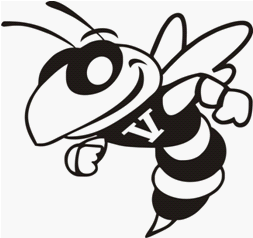 